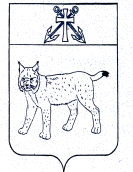 ПРОЕКТАДМИНИСТРАЦИЯ УСТЬ-КУБИНСКОГОМУНИЦИПАЛЬНОГО ОКРУГАПОСТАНОВЛЕНИЕс. Устьеот                                                                                                                      № О внесении изменений в постановление администрации округа от 9 ноября 2023 года № 1683 «Об утверждении административного регламента предоставления муниципальной услуги по предоставлению жилых помещений специализированного муниципального жилищного фонда»В соответствии с Федеральным законом от 27 июля 2010 года № 210-ФЗ «Об организации предоставления государственных и муниципальных услуг», с учетом требований постановления Правительства Российской Федерации от 9 января 2021 года № 1723 «Об утверждении Правил предоставления сведений, содержащихся в едином федеральном информационном регистре, содержащем сведения о населении Российской Федерации, в том числе перечня указанных сведений и сроков их предоставления, и перечня обезличенных персональных данных, содержащихся в едином федеральном информационном регистре, содержащем сведения о населении Российской Федерации», порядком разработки и утверждения административных регламентов предоставления муниципальных услуг администрацией округа, утвержденным постановлением администрации округа от 9 января 2023 года № 36, ст. 42 Устава округа администрация округаПОСТАНОВЛЯЕТ:          1. Подпункт 3.3.4 пункта 3.3 раздела 3 административного регламента предоставления муниципальной услуги по предоставлению жилых помещений специализированного муниципального жилищного фонда, утвержденного постановлением администрации округа от 9 ноября 2023 года № 1683 «Об утверждении административного регламента предоставления муниципальной услуги по предоставлению жилых помещений специализированного муниципального жилищного фонда», изложить в следующей редакции:         «3.3.4. В случае если заявитель по своему усмотрению не представил документы, указанные в пункте 2.7.1 - 2.7.4 административного регламента, или представил их с нарушением требований, установленных подразделом 2.7 административного регламента, лицо ответственное за предоставление муниципальной услуги, обеспечивает направление межведомственных запросов с целью получения следующих сведений:выписку из Единого государственного реестра недвижимости – в Росреестр;о документе, удостоверяющем личность физического лица - в Министерство внутренних дел Российской Федерации / предусмотренных подпунктом «а» пункта 2 Приложения 1 Перечня  из Единого федерального информационного регистра, содержащего сведения о населении Российской Федерации (далее – ФГИС ЕРН)– в Федеральную налоговую службу; о рождении из Единого государственного реестра записей актов гражданского состояния (далее – ЕГР ЗАГС) / о государственной регистрации рождения, предусмотренных пунктом 14 Приложения 1 Перечня 10 из ФГИС ЕРН – в Федеральную налоговую службу;о заключении брака из ЕГР ЗАГС / о семейном положении, предусмотренных пунктом 17 Приложения 1 Перечня 10 из ФГИС ЕРН – в Федеральную налоговую службу;об установлении отцовства из ЕГР ЗАГС / о государственной регистрации рождения, предусмотренных пунктом 15 Приложения 1 Перечня 10 из ФГИС ЕРН – в Федеральную налоговую службу;сведения о трудовой деятельности – в Фонд пенсионного и социального страхования Российской Федерации;ходатайство органа местного самоуправления, ведущего учет нуждающихся в служебных жилых помещениях, о предоставлении заявителю служебного жилого помещения с обязательным указанием сведений о занимаемой заявителем должности и периода трудовых отношений либо нахождения на выборной должности, службе – в органы местного самоуправления;ходатайство руководителя органа местного самоуправления либо подведомственной ему организации о предоставлении жилого помещения в общежитии – в органы местного самоуправления;документ   о   необходимости   проведения   капитального   ремонта или реконструкции дома, в котором находится занимаемое заявителем по договору социального найма жилое помещение в органы местного самоуправления – в органы местного самоуправления;акт межведомственной комиссии для оценки жилых помещений муниципального жилищного фонда в целях признания помещения жилым помещением, жилого помещения непригодным для проживания и многоквартирного дома аварийным и подлежащим сносу или реконструкции – в органы местного самоуправления;документ, подтверждающий непригодность жилого помещения для проживания (если заявитель имеет единственное жилое помещение, которое стало непригодным для проживания в результате чрезвычайных обстоятельств) – в органы местного самоуправления.Межведомственный запрос на бумажном носителе подписывается начальником Уполномоченного органа или лицом, его замещающим, и заверяются печатью Уполномоченного органа.Межведомственный запрос, выполненный в форме электронного документа, подписывается усиленной квалифицированной электронной подписью начальника Уполномоченного органа или лица, его замещающего.Межведомственный запрос в форме электронного документа направляется посредством единой системы межведомственного электронного взаимодействия, на бумажном носителе - заказным почтовым отправлением».            2. Настоящее постановление вступает в силу со дня его официального опубликования.Глава округа                                                                                                     И.В. Быков